Why Choose Eastern Health as a HMO?As an HMO at Eastern Health you will have the advantage of a large network of hospitals to work in, a broad case mix of patients and clinical services available to assist your ongoing training.  We have an active education and research focus and strong affiliations with some of Australia’s top universities and educational institutions and a dedicated Postgraduate Medical Education Unit with Supervisors of Junior Doctors in Training as well as Medical Education Officers.Eastern Health is interested in you and your career and we are here to provide that support you may require.  Your satisfaction is important to us and our HMO 2 and HMO3 rotations allow you to continue to have exposure to key generalist rotations and plan for your career into Physician, Surgical, Critical Care or General training streams.  The PGY 2 year is very suitable for generalist rotations and training in a range of clinical areas.  While to PGY3 year is set up to offer specialties including Critical Care, Emergency Medicine, Paediatrics, Obstetrics & Gynaecology, Psychiatry and General Practice.  Our rotations on offer are across a range of acute, sub-acute and mental health programs and a variety of specialties.  Here are some details about who we are, what we do every year and where we are headed.To start off; Eastern Health is Victoria’s second largest health service serving a community of 788,260 people across 2,816 sq. kms at 65 sites/21 locations and a yearly budget in excess of $800m.  In 2022- 2023 there were 7 hospitals, 3 EDs, approximately 1,508 beds with 1.43 million episodes of care, 136,656 patients admitted for acute care, 145,248 ED presentations, 35,667 operations and a staff of 11,327 employees.In the past; Eastern Health was the first health service to win the Victorian Premier’s Metropolitan Service of the year in 2013, and again in 2014.  With our new Strategic Plan 2022-2025 states “that we are working together to a healthier 2025 and notes that - together we enable the success of our people, we deliver the best healthcare experience and outcomes. we create and come together in spaces that are safe and welcoming and that we are working together we continuously improve our resources deployment” we have an exciting future.Right now - we deliver clinical services through seven clinical programs:Emergency and General MedicineWomen and Children’s ServicesSpecialty MedicineSurgeryContinuing CareMental Health, Turning Point, Alcohol and DrugsAmbulatory and Community HealthKey improvements - Eastern Health has been fortunate to have a large capital works program across the health service:A new Box Hill Hospital (Building A) built alongside an extensively renovated old Box Hill Hospital (Building B)Critical Care Services now sited on the 4th floor of the Angliss HospitalA new Eastern Health Breast and Cancer Centre created at Maroondah HospitalAn Award winning, Volunteer Falls Prevention and Wellbeing Program (Yale University) in use at Peter James CentreAt the end of 2022 Eastern Health opened the new Blackburn Surgical CentreIn 2023 the Victorian State Government committed more than $1 billion to redevelop and expand Eastern Health Maroondah in Ringwood, which will include a new emergency department, operating theatres, day procedure facilities and specialist care spaces, along with more inpatient beds.Comprehensive Clinical Records - Our extended Electronic Medical Record (EMR) at Box Hill Hospital enables you to work with one of the most advanced EMR systems in Australia. Designed to provide a comprehensive electronic patient record from pre-admission to discharge, the EMR allows healthcare teams to have fast, easy and real-time access to critical patient information at the point of care, using mobile and fixed computing devices. Transitioning from paper-based clinical systems to an electronic workflow, enables more efficient work practices and better support for clinical decision-making, resulting in improved safety and care for patients. The 2022 – 2023 Eastern Health Annual Report shows the success and a taste of expectation for the future:Expectations for the future:Eastern Health is on track with the Early Works Package for Stage 2 of the redevelopment of the Angliss campus.  This $112 million stage of the overall expansion project will deliver a new 32-bed inpatient unit, four operating theatres, a new central sterile supply department and spaces for outpatient services.  With the region served by Eastern Health projected to grow to more than 1.1 million people by 2036, including one in five aged 65 years or older, increased capacity at Eastern Health Angliss will ensure that it is able to meet both current and future demand.Expanding our footprint:Our community was thrilled to open the $84 million murrenda Residential Aged Care Service located on the Eastern Health Wantirna campus.  The purpose-built facility welcomed its first residents in September 2022 and can accommodate up to 120 aged care residents with complex physical and mental health care needs.  Growing our mental health services:To support the required growth of services and ensure safe premises for staff, our mental health workforce has expanded into new locations across the eastern suburbs, including offices in Box Hill.  The Eastern Health Mental Health and Wellbeing Transformation Plan was released in mid-2022, and is guiding our planning and implementation of reform activity within the Program and across Eastern Health more broadly.In May 2023 we commissioned a new campus, Eastern Health Forest Hill, which is home to the Waverley Continuing Care Team, the Outer East Hospital Outreach Post-Suicidal Engagement Team and the Outer East Brief Intervention Team.Eastern Health continues to build upon the eight priority areas for transforming mental health services in line with the recommendations of the Royal Commission into Victoria’s Mental Health System.We have an ongoing focus on growing our workforce through delivering the Mental Health Strategic Workforce Plan.Increasing the support for our newly graduated workforce and partnering with consumers and carers to expand our Lived Experience Workforce across all areas of the Mental Health and Wellbeing Program, including expansion into Eastern Health Emergency Departments, has been key, with positive outcomes to date.We have co-designed new Models of Care, including the Integrated Mental Health and Alcohol & Other Drug (AOD) model, principles for our future case management models, and service delivery standards. Our Infant, Child and Youth model is currently being designed.Environmental sustainabilityEastern Health is constantly striving to adopt more environmentally friendly methods to carry out day-to-day tasks.We welcomed the addition of 21 Zero Emission Vehicles to our fleet, helping our staff carry out off-site work using sustainable practices.Installations of solar panels have started rolling out across our Lilydale, Wantirna and Box Hill campuses. These solar arrays are expected to support Eastern Health with the supply of 150MWh of electricity annually, over and above the 370kW of distributed installations that we have delivered to date.This is an excellent addition to Eastern Health’s sustainability effortsEastern Health is interested in you and your career.  Our intern program offers a range of options to support you to meet all necessary requirements for the completion of your internship.  Our HMO2 program allows you to plan your career into Physician, Surgical or General training rotations available to meet any training requests.  The General Medicine rotations include suitable for training in a range of specialties including Critical Care, Emergency Medicine, Paediatrics, Obstetrics & Gynaecology, Psychiatry and General Practice.  General rotations are across a range of acute, sub-acute and mental health programs and a variety of specialties.Experience our friendly and supportive environment for your career development in 2024.Eastern Health Annual reportEastern Health Strategic Plan 2023 - 2025Working together towards 20252022-23 saw a considerable amount of energy and enthusiasm invested in developing and enacting plans that will enable Eastern Health to fulfil our promise of being ‘Healthier together.Our Promise - Healthier togetherAt the heart of our new plan is a promise to ourselves, each other and to the community. That promise is ‘Healthier together’, for it is only in working together that each and every one of us can lead our best and healthiest lives. It is through this promise that we call ourselves and our community to action for a healthier future. The intent of this promise is woven throughout each of the four strategic goals and associated strategies within the planOur values – In Action -  Behaviours that matter mostOur new strategic plan includes four new values in action, the behaviours that we believe matter the most in how we carry out our work and interact with each other, and how we care for our patients and support the community. These values in action are no longer single words but represent and convey so much more than their short nature. They embody who we are as a workforce, as a team and as an organisation.Respect for allSafe alwaysPartnering in careLearning and improving every dayStrategic initiatives and priority goalsEnabled and empowered peopleTogether we enable the success of our peopleExcellent care and experienceTogether we deliver the best healthcare experience and outcomesSafe and welcomingWe create and come together in spaces that are safe and welcomingOptimising resourcesWorking together we continuously improve our resources deployment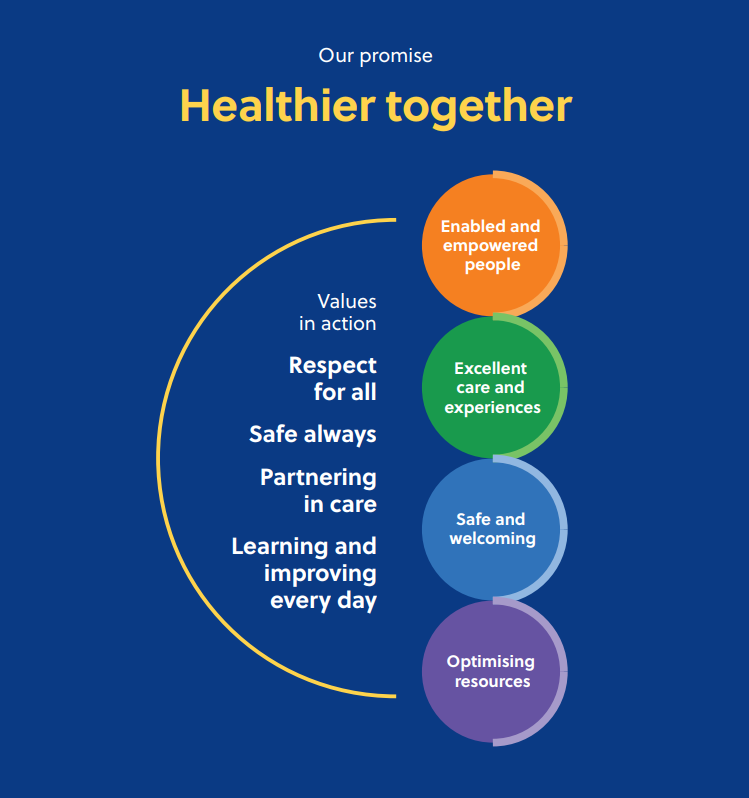 